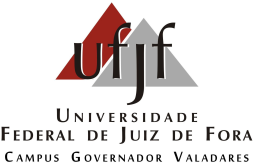 UNIVERSIDADE FEDERAL DE JUIZ DE FORAPROGRAMA MULTICÊNTRICO EM BIOQUÍMICA E BIOLOGIA MOLECULARFORMULÁRIOS DE TRÂMITES ACADÊMICOSNome:__|__|__|__|__|__|__|__|__|__|__|__|__|__|__|__|__|__|__|__|__|__|__|__|__|__|__|__|__|__|__|__|__|_|__|__|__|__|__|__|__|__|__|__|__|__|__|__|__|__|__|__|__|__|__|__|__|__|__|__|__|__|__|__|__|__|__|__|__|_Curso:___________________________________________________Matrícula:________________________Doc. Identidade:_________________________Órgão Expedidor:_______UF:_____CPF:_________________Telefones:_____________________________________E-mail:_____________________________________Requerente:___________________________________Servidor:_____________________________  Data:___/___/___ HISTÓRICO[   ]Assinado                                                                  [   ]2ª via de Histórico[   ]Abandono, Desistente, Jubilado, Transferido   DECLARAÇÃO[   ] Vínculo                                                                                                                                        [   ] Titulação                                    [   ] Integralização                                                                                                                              [   ] Qualificação    [   ] Bolsa    CERTIDÃO[   ] Conclusão de Curso                                                                                                     [   ]Conclusão de disciplinasMATRÍCULA[   ]Solicitação de matrícula na disciplina de ATIVIDADES COMPLEMENTARES (anexar certificados do(s) evento(s), de acordo com a Resolução Normativa Nº 6, do PMBqBM, disponível em http://www.sbbq.org.br/multicentrico/%20index.php?option=com_content&view=article&id=36&catid=2> )[   ]Alteração de nome (anexar duas cópias de certidão de nascimento ou casamento);[   ]Correção de dados cadastrais (Informar na observação e anexar documentos comprobatórios se necessário);[   ]Complementação de Documentos (Informar na observação a finalidade); OUTRO / OBSERVAÇÕES____________________________________________________________________________________________________________________________________________________________________________________________________________________________________________________________________________________________________________________________________________________________________________________________